RUNO Half Yearly Reporting 					TEMPLATE 4.3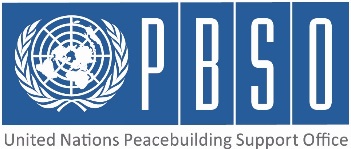 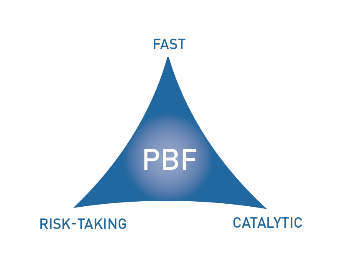 [COUNTRY: SIERRA LEONE]PROJECT HALF YEARLY PROGRESS UPDATE PERIOD COVERED: JANUARY – JUNE 2015Qualitative assessment of progress INDICATOR BASED PERFORMANCE ASSESSMENT: Using the Project Results Framework as per the approved project document- provide an update on the achievement of key indicators at both the outcome and output level in the table below. Where it has not been possible to collect data on indicators, state this and provide any explanation in the qualitative text above. (250 characters max per entry)Project No & Title:PBF/Project ID 00088454 Atlas ID 00088147 Building Effective and Accountable Institutions for Increased Citizen Security  PBF/Project ID 00088454 Atlas ID 00088147 Building Effective and Accountable Institutions for Increased Citizen Security  PBF/Project ID 00088454 Atlas ID 00088147 Building Effective and Accountable Institutions for Increased Citizen Security  Recipient Organization(s):  UNDPUNDPUNDPImplementing Partners (Government, UN agencies, NGOs etc):-Sierra Leone Police (SLP)-Ministry of Internal Affairs (MIA)-Office of the National Security (ONS)-Republic of Sierra Leone Armed Forces (RSLAF) - Sierra Leone Correctional Services (SLCS)-Independent Police Complaints Board (IPCB)-Mano River Union (MRU) -International Security Advisory Team (ISAT)-Sierra Leone Police (SLP)-Ministry of Internal Affairs (MIA)-Office of the National Security (ONS)-Republic of Sierra Leone Armed Forces (RSLAF) - Sierra Leone Correctional Services (SLCS)-Independent Police Complaints Board (IPCB)-Mano River Union (MRU) -International Security Advisory Team (ISAT)-Sierra Leone Police (SLP)-Ministry of Internal Affairs (MIA)-Office of the National Security (ONS)-Republic of Sierra Leone Armed Forces (RSLAF) - Sierra Leone Correctional Services (SLCS)-Independent Police Complaints Board (IPCB)-Mano River Union (MRU) -International Security Advisory Team (ISAT)Total Approved Budget :278000027800002780000Preliminary data on funds committed :  $ 94,468% of funds committed  / total approved budget:3 %Expenditure:$ 2,178,820% of expenditure / total budget: (Delivery rate)78 % Project Approval Date:13 September 2013Possible delay in operational closure date (Number of months)3 monthsProject Start Date: 1 January 2014Possible delay in operational closure date (Number of months)3 monthsExpected Operational Project  Closure Date:30 September 2015Possible delay in operational closure date (Number of months)3 monthsProject Outcomes:1.  Improved security sector governance, oversight and coordination2. Improved Border Security for enhanced citizen safety1.  Improved security sector governance, oversight and coordination2. Improved Border Security for enhanced citizen safety1.  Improved security sector governance, oversight and coordination2. Improved Border Security for enhanced citizen safetyPBF Focus Area(select one of the Focus Areas listed below)1. Support the implementation of peace agreements and political dialogue (1.1 - SSR) 1. Support the implementation of peace agreements and political dialogue (1.1 - SSR) 1. Support the implementation of peace agreements and political dialogue (1.1 - SSR) For each intended outcome, provide evidence of progress during the reporting period. In addition, for each outcome include the outputs achieved.(1000 characters max per outcome.)Outcome 1:The GoSL has demonstrated their commitment to professionalising the police service by reviewing the 1964 Police Act.The IPCB has been almost operationalized, reinforcing that the GoSL is prioritizing independent civilian oversight of the police. Output 1: Civilian oversight agencies meet monthly to enhance working together and sharing information. The SLP IGP has committed to further professionalize the Complaints, Discipline and Internal Investigations Department by provision of nationwide training. The SLP recruitment and promotion policies have been approved and publisized. Output 2) The initiation of the project to increase females in the SLP has a clear commitment from the IGP to improve their Gender Mainstreaming. Asset Management has been enhanced with progress on the policy and database. Output 3) SLP and RSLAF were provided with essential EVD equipment and training and the 24 hour response centre was operationalized. Sensitization for the border communities was prioritizedOutcome 2:Demonstrating a commitment to identifying lessons learnt and best practice as a result of the EVD crisis, the GoSL organized a National Security Sector confererence and a high level coordination meeting at which the way forward was discussed between relevant agencies. Within the National, and UNDP, Ebola Recovery Strategy, support for border communities is a priority.The IGP has commenced a community policing program in Kambia which will review the effectiveness of the IPPB and other exisitng community security structures in this area, how they share information and enhance the visibility and accessiblity of the SLP. The completion of Border Management Strategy further confirms the committed multi agency approach towards strengthening the security at the borders. Outcome 3:Outcome 4:Do you see evidence that the project is having a positive impact on peacebuilding?(1000 characters max.)There have been demonstrations against the EVD emergency measures (quarantine, checkpoints etc) which have led to the use of force by Security Forces against civilians.  The development of SOP's and training on Human Rights-compliant implementation of EVD measures have mitigated a source of instability, and there have been few demonstrations in recent months. Were there catalytic effects from the project in the period reported, including additional funding commitments or unleashing/ unblocking of any peace relevant processes?(1000 characters max.)The utilization of funds to engage in support to Corrections sector has opened a new dialogue with Government and justice institutions regarding the need to reduce the present massive over-crowding and pay attention to the needs of prisoners. This in turn has resulted in an agreement with the Chief Justice and other major donors to undertake specific, longer term interventions focusing on reducing the use of pre-trial detention.  If progress has been slow or inadequate, provide main reasons and what is being done to address them.(1000 characters max.)The EVD crisis resulted in all national resources being diverted to supporting the Government’s response. The Police and Office of National Security, together with the Army have been at the forefront of the response. Accordingly, it was agreed with PBF in Q3 2014 that this project would be reprogrammed to support the GoSL’s EVD response, and the project has, since September 2014, focused on the reprogrammed outputs. As border control issues has been severely affected by the EVD response, most activities under Outcome 2 have been suspended. Outcome 1 progress has been delayed as the crisis affected the ability of UNDP and national partners to plan when and how police and security activities could be restarted. Due to the recent downturn in EVD cases, those activities are slowly being resumed as national partners normalise.  What are the main activities/expected results for the rest of the year?(1000 characters max.)Literacy assessment for CDIID officers. CDIID Case management system developed.IPCB established and staff fully trained; coordination systems with other oversight bodies established. SLP policies updated and dissemination to officers commenced. Research on barriers to female officers recruitment and promotion, and related communication strategy in place. EVD- supporting GoSL to achieve zero infections in remaining Ebola affected areas, equipping and training joint border units to respond to EVD cases, and awareness raising to reach 1500 households in remote border communities   Is there any need to adjust project strategies/ duration/budget etc.?(1000 characters max.)An application for a no-cost-extension has been submitted and a decision is awaited. This would extend the project end date from 30th June to 30th September 2015. Justification is explained in detail in the application, however this will allow the UNDP to finalise all activities planned under the initial programme document that has been delayed as a result of the Ebola crisis and can be implemented within a 3 month extension and will further benefit from the expert technical support of the UNDP Police Advisers supporting specialised activities.What is the project budget expenditure to date (percentage of allocated project budget expensed by the date of the report) – preliminary figures only?(1000 characters max.)78% of the total budget has been spent to date.  Any other information that the project needs to convey to PBSO (and JSC) at this stage?(1500 characters max.)2 police specialists from the UN Standing Police Capacity were deployed to progress the SLP related activites that had been diverted during the EVD crisis. Significant progress has been made over the past few months and UNDP is now percieved as a major implementing partner by the SLP. The results of the NCE request are awaited so that these activities can be continued to the end of September and programs completed accordingly. Performance IndicatorsIndicator BaselineEnd of project Indicator TargetCurrent indicator progressReasons for Variance/ Delay(if any)Adjustment of target (if any)Outcome 1Improved security sector governance, oversight and coordinationIndicator 1.1Change of perception: % population - more satisfied with service quality - increase trust /confidence -feeling safer in communities (disaggregated in men/women/girls; communities within / outside border areas)  35% of population perceive SLP as corrupt  (ACC perception survey; 2010)Decrease in population who perceive SLP as by 10 % (tbd)A joint perception survey is being carried out in June 2015 that will shed light on the population perception of the police  The EVD crisis emergency measures prevented public gatherings and restricted travel. It is anticipated that these will be reduced imminently to allow such activites to take place. Outcome 1Improved security sector governance, oversight and coordinationIndicator 1.2 % increased of qualified women recruited to the SLP (disaggregated per rank) 20%women recruited overall, one female at ES10% (tbd) increaseEVD restricted travel, gatherings and diverted SLP resources preventing this activity from being progressed towards the target. Output 1.1Efficient coordination and security sector oversight mechanisms strengthened Indicator  1.1.1IPCB established and undertaking core functions      Draft legislation developed but not passed. No IPCB in place IPCB established and undertaking core functionsIPCB established.Core functions to commence by Q4 2015 subject to GoSL funding resourcing.See aboveOutput 1.1Efficient coordination and security sector oversight mechanisms strengthened Indicator 1.1.2Transparent selection and recruitment criteria in place and rigorously applied in compliance with the ACC performance contract(gender disaggregated) ACC coordination with security institutions remains ad hoc. Transparent selection and recruitment criteria in place and rigorously applied in compliance with the ACC performance contract(gender disaggregated) Updated promotion and recruitment policies approved. Recruitment policy adhered to during 2014 recruitment process and HR data gender disaggregated. Officers sensitized and leaflets being printed. Output 1.2SLP senior leadership able to manage available resources more effectively Indicator  1.2.1National Security Policy and Strategy developed Response time to distress calls reduced (trend)The 112 emergency call number introduced during the EVD crisis was well used and best practice will inform improvements to the 117 system. The EVD crisis resulted in temporary command structures being established and security agencies being diverted accordingly. It is now timely to review lessons learnt and identify best practice. Output 1.2SLP senior leadership able to manage available resources more effectively Indicator 1.2.2Asset management database established No SLP strategic asset management plan in placeA consultant has been identified to progress this database and his recruitment is dependant on the approval of the NCEDuring the EVD crisis, work relating to asset management was not considered a priority with the diversion of resources to respond to the crisis. Output 1.3Capacities of Security Sector Providers to respond to the Ebola Outbreak is improvedIndicator 1.3.1Observation centres in place in 17 prisons in Sierra Leone and at least 70% of Prison Officials have been trained on EVD Prevention and ResponseNo indicator 2 observation centres have been completed and 3 are underway. 180 prison officials have been trained.Target of number of observation centres not met due to insufficient budget and delays in procurement processes Output 1.3Capacities of Security Sector Providers to respond to the Ebola Outbreak is improvedIndicator 1.3.2Standard Operating Procedures on quarantines and checkpoints in place and a minimum of 2000 security personnel trained on the sameNo indicatorIndicator fully achieved. Outcome 2Improved border security for enhanced citizen safetyIndicator 2.1Sierra Leone Border Strategy in place - 1 joint border control facility, No specific capacity building of LPBBs on border security issues in border areas, -Limited CSO involvement in community policing and security in border areasThe Border Security Management Strategy has been drafted The EVD crisis delayed the implementation of this strategy..Outcome 2Improved border security for enhanced citizen safetyIndicator 2.2Output 2.1Indicator  2.1.1Output 2.1Indicator  2.1.2Output 2.2Indicator  2.2.1Output 2.2Indicator  2.2.2Output 2.3Indicator  2.3.1Output 2.3Indicator  2.3.2Outcome 3Indicator 3.1Outcome 3Indicator 3.2Output 3.1Indicator 3.1.1Output 3.1Indicator 3.1.2Output 3.2Indicator 3.2.1Output 3.2Indicator 3.2.2Output 3.3Indicator 3.3.1Output 3.3Indicator 3.3.2Outcome 4Indicator 4.1Outcome 4Indicator 4.2Output 4.1Indicator 4.1.1Output 4.1Indicator 4.1.2Output 4.2Indicator 4.2.1Output 4.2Indicator 4.2.2Output 4.3Indicator 4.3.1Output 4.3Indicator 4.3.2